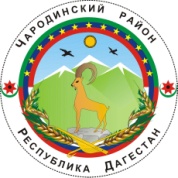 АДМИНИСТРАЦИЯ МУНИЦИПАЛЬНОГО ОБРАЗОВАНИЯ «ЧАРОДИНСКИЙ РАЙОН» П О С Т А Н О В Л Е Н И Еот 13 марта 2017г № 09с. ЦурибО составе Единой комиссии по осуществлению закупокдля муниципальных нужд муниципального образования«Чародинский район»      Руководствуясь Федеральным законом от 5.04.2013г. № 44-ФЗ «О контрактной системе в сфере закупок товаров, работ, услуг для обеспечения государственных и муниципальных нужд» и Уставом муниципального образования «Чародинский район» Администрация муниципального образования «Чародинский район» п о с т а н о в л я е т:     1. Утвердить следующий состав Единой комиссии по осуществлению закупок для муниципальных нужд муниципального образования «Чародинский район» (далее-Комиссия);- Кадиев Гаджимагомед Хабибович – начальник отдела экономики, сельского хозяйства и муниципальной собственности муниципального образования «Чародинский район», председатель Комиссии;- Омаров Али Магомедович – начальник финансового отдела муниципального образования «Чародинский район», заместитель председателя Комиссии;- Мустафаев Шамиль Магомедович – начальник отдела образования, культуры, спорта, туризма и молодежной политики Администрации муниципального образования «Чародинский район»;- Меджидова Патимат Исмаиловна – главный бухгалтер Централизованной бухгалтерии Администрации муниципального образования «Чародинский район»;- Мусаева Патимат Муртазалиевна – главный специалист по вопросам опеки и попечительства Администрации муниципального образования «Чародинский район»;- Тинамагомедов Тинамагомед Рамазанович – ведущий специалист по вопросам управления муниципальной собственности отдела экономики, сельского хозяйства и управления муниципальной собственности Администрации муниципального образования «Чародинский район»;- Варисов Гусейн Гаджимагомедович – ведущий специалист по вопросам градостроительства и архитектуры Отдела градостроительства и архитектуры Администрации муниципального образования «Чародинский район»;- Гаджиев Мурад Ахмедович – ведущий специалист по вопросам муниципальных закупок Администрации муниципального образования «Чародинский район», секретарь Комиссии.     2. Признать утратившим силу постановление Администрации муниципального образования «Чародинский район» от 9 ноября 2015г. № 102 «О составе Единой комиссии по осуществлению закупок для муниципальных нужд муниципального образования «Чародинский район».    3. Настоящее постановление вступает в силу со дня его подписания, подлежит опубликованию в Чародинской районной газете «Чарада» и размещению на официальном сайте Администрации муниципального образования «Чародинский район» в информационно-телекоммуникационной сети Интернет.            Глава Администрации муниципального образования       «Чародинский район»                                                        М.А. Магомедов